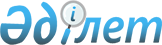 Об утверждении минимального размера расходов на управление объектом кондоминиума и содержание общего имущества объекта кондоминиума на 2022 год
					
			С истёкшим сроком
			
			
		
					Решение Кентауского городского маслихата Туркестанской области от 23 ноября 2022 года № 189. Зарегистрировано в Министерстве юстиции Республики Казахстан 29 ноября 2022 года № 30814. Прекращено действие в связи с истечением срока
      В соответствии с пунктом 1 статьи 10-3 Закона Республики Казахстан "О жилищных отношениях", приказом исполняющего обязанности Министра индустрии и инфраструктурного развития Республики Казахстан от 30 марта 2020 года "Об утверждении Методики расчета сметы расходов на управление объектом кондоминиума и содержание общего имущества объекта кондоминиума, а также методики расчета минимального размера расходов на управление объектом кондоминиума и содержание общего имущества объекта кондоминиума" (зарегистрированное в Реестре государственной регистрации нормативных правовых актов за № 20284) Кентауский городской маслихат РЕШИЛ:
      1. Утвердить минимальный размер расходов на управление объектом кондоминиума и содержание общего имущества объекта кондоминиума на 2022 год в сумме 25,84 тенге за один квадратный метр.
      2. Настоящее решение вводится в действие по истечении десяти календарных дней после дня его первого официального опубликования.
					© 2012. РГП на ПХВ «Институт законодательства и правовой информации Республики Казахстан» Министерства юстиции Республики Казахстан
				
      Секретарь Кентауского городского маслихата

Т. Балабиев
